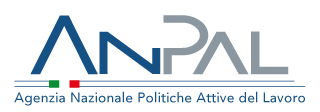 DICHIARAZIONE ELENCO INCARICHI(da allegare alla dichiarazione sulla insussistenza di cause di inconferibilità o incompatibilità di cuiall’articolo 20 del decreto legislativo 4 aprile 2013 n. 39)

Ai fini dell’istruttoria sottesa alla verifica della sussistenza di situazioni di inconferibilità/incompatibilità ai sensi e agli effetti del decreto legislativo 8 aprile 2013 n. 39, il/la sottoscritto/a________________________ _______________________________________________________________________________________relativamente al conferimento dell’incarico di __________________________________________________consapevole delle sanzioni previste dall’art. 76 del Testo Unico, D.P.R. 28/12/2000 n. 445, e della decadenza dei benefici prevista dall’art. 75 del medesimo Testo unico in caso di dichiarazioni false o mendaci, sotto la propria personale responsabilità:DICHIARA di ricoprire e/o di aver ricoperto relativamente ai due anni precedenti i seguenti incarichi:In alternativa di NON rivestire né di aver rivestito nei due anni precedenti altre cariche presso enti pubblici o privati e di NON svolgere né di aver svolto nei due anni precedenti altri incarichi con oneri a carico della finanza pubblica di aver riportato le seguenti condanne, anche con sentenza non passata in giudicato, per uno dei reati previsti dal Capo I del Titolo II del Libro II del Codice Penale (specificare nel relativo elenco i reati per i quali è stata pronunciata la condanna)_____________________________________________________________________________________________________________________________________________________________________________________________________________________________________________________________________In alternativa di NON aver riportato condanne per uno dei reati previsti dal Capo I del Titolo II del Libro II del Codice Penale.L’Amministrazione informa, ai sensi del d.lgs. n. 196 del 2003, che i dati conferiti con la presente dichiarazione sostitutiva saranno utilizzati in relazione allo sviluppo del procedimento amministrativo per cui essi sono specificati, nonché per gli adempimenti amministrativi ad essi conseguenti, ivi inclusa la pubblicazione dell’atto sul sito istituzionale di Anpal. L’Amministrazione si riserva la facoltà di verificare la veridicità delle informazioni contenute nella presente dichiarazione.Si allega copia di un documento di riconoscimento in corso di validità del/la sottoscrittore/trice.Osservazioni e/o rilievi dell’organo conferente l’incarico_________________________________________________________________________________________________________________________________________________________________________________________________________________________________________________________________________________________________________________________________________________________________________________________________________________________________________________________________________________________________________________________________________________________________________________________________________________________________Ente/soggettoconferenteTipologia di carica o incaricoData di nomina e/oconferimentodell'incarico e/oassunzione dellacaricaTermine di scadenzae/o cessazioneLuogo e dataIl/La dichiarante_______________________________                                                     __________________________________Luogo e dataFirma_______________________________                                                     __________________________________